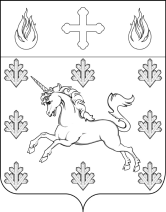 СОВЕТ ДЕПУТАТОВ ПОСЕЛЕНИЯ СОСЕНСКОЕРЕШЕНИЕ 19 сентября 2019 года № 27/1О внесении изменений в Решение Совета депутатов поселения Сосенское от 19 января 2017 года № 64/7 «О комиссии поселения Сосенское по исчислению стажа муниципальной службы»Руководствуясь статьей 33 Закона города Москвы от 22 октября 2008 года № 50 «О муниципальной службе в городе Москве», Уставом поселения Сосенское, Решением Совета депутатов поселения Сосенское от 22 января 2015 года № 24/3 «Об утверждении Положения «О муниципальной службе в администрации поселения Сосенское»»Совет депутатов поселения Сосенское решил:Внести изменения в Приложение 2 к Решению Совета депутатов поселения Сосенское от 19 января 2017 года № 64/7 «О комиссии поселения Сосенское по исчислению стажа муниципальной службы» изложив приложение в новой редакции.Настоящее Решение вступает в силу со дня его принятия.Опубликовать настоящее Решение в газете «Сосенские вести» и разместить на официальном сайте органов местного самоуправления поселения Сосенское в информационно-телекоммуникационной сети «Интернет».Контроль за исполнением настоящего Решения возложить на главу поселения Сосенское Бармашева К.О. Глава поселения Сосенское				         	               К.О. БармашевПриложение к решению Совета депутатов        поселения Сосенское        от 19.09.2019 № 27/1Состав комиссии поселения Сосенское по исчислению стажа муниципальной службыПредседатель комиссии:Линник И.К. – заместитель главы администрации поселения Сосенское.Зам. председателя комиссии:Французова Т.Ю. – заместитель главы администрации поселения Сосенское.Секретарь комиссии:Сергеева Э.Ю. – заведующий сектором муниципальной службы и кадров.Члены комиссии:Бармашев К.О. – Глава поселения Сосенское.Костина Ю.А. – начальник планово-экономического отдела администрации поселения Сосенское. Гущина И.Е. – депутат Совета депутатов поселения Сосенское. Утва Т.М. – депутат Совета депутатов поселения Сосенское.Воробьева И.А. – юрисконсульт - начальник правового отдела.